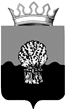 РОССИЙСКАЯ ФЕДЕРАЦИЯСАМАРСКАЯ ОБЛАСТЬМУНИЦИПАЛЬНЫЙ РАЙОН СЫЗРАНСКИЙКонтрольно-счетная палата Сызранского района Самарской областиприказ24.11.2016 г.                                                                                                 № 32-РО внесении изменений в план работы Контрольно-счетной палаты            Сызранского района Самарской области района на 2016 годВ соответствии со статьей 12 Федерального закона 07.02.2011 года №6- ФЗ «Об общих принципах организации и деятельности контрольно-счетных органов субъектов Российской Федерации и муниципальных образований», с Положением «О Контрольно-счетной палате Сызранского района Самарской области», утвержденным решением Собрания представителей Сызранского района Самарской области от 28.05.2015 № 27, письма Собрания представителей Сызранского района от 09.11.2016г. №32: 1. Внести следующие изменения в прилагаемый план работы Контрольно-счетной палаты Сызранского района Самарской области района на 2016 год: добавить пункт 14 контрольное мероприятие в отношении администрации сельского поселения Варламово муниципального района Сызранский «Проверка финансово-хозяйственной деятельности администрации сельского поселения Варламово муниципального района Сызранский в части взаимоотношений с МУП «Райжилкомхоз Сызранского района» за 2014-2015 годы и истекший период 2016 года» и принять его к исполнению. 2. Опубликовать план работы Контрольно-счетной палаты Сызранского района Самарской области района на 2016 год на странице Контрольно-счетная палата на официальном сайте муниципального района Сызранский в информационно-телекоммуникационной сети Интернет 3. Контроль за исполнением настоящего приказа оставляю за собой.Председатель Контрольно-счетной палаты Сызранского районаСамарской области                                                                           В.А.Кузнецова                                                                                                  Утвержден 	Приказом                                                                                           Контрольно-счетной палаты	Сызранского района                                                                                № 32-Р от 24.11.2016г.             Планработы Контрольно-счетной палаты Сызранского района Самарской областина 2016 год.№ п/пСодержание работСрок исполненияОтветственные исполнители12341Изучение организационно-правовой документации, касающейся деятельности Контрольно-счетной палатыпостоянноПредседатель палаты2Изучение практического опыта работы других контрольно-счетных палат, участие в семинарах, обмен опытом с другими контрольно-счетными палатамипостоянноПредседатель палаты,инспектор3Подготовка и утверждение документации, регламентирующую деятельность Контрольно-счетной палаты Сызранского районав течении полугода и далее на постоянной основеПредседатель палаты4Составление и сдача отчетности в ИФНС, ПФР, ФСС, Росстатистику.За 1 полугодие 2016годаиюльПредседатель палаты,бухгалтер 1 категорииЗа 9 месяцев 2016 годаоктябрьПредседатель палаты,бухгалтер 1 категории5Разработка и утверждение стандартов по организации деятельности Контрольно-счетной палаты Сызранского районав течении полугодаПредседатель палаты6Проведение экспертиз проектов решений Собрания представителей Сызранского района по внесению изменений и дополнений в бюджет МР Сызранский 2016 год и плановый период 2017-2018г.г., подготовка заключений по проектам решений, муниципальным правовым актампо мере поступленияПредседатель палаты,инспектор7Проведение финансово-экономической экспертизы и подготовка заключений по проектам муниципальных программ.по мере поступленияПредседатель палаты,инспектор8Участие в заседаниях исполнительного органа местного самоуправления, Собрания представителей Сызранского района, относящихся к компетенции Контрольно- счетной палаты.в течении полугодаПредседатель палаты9Подготовка плана работы Контрольно- счетной палаты Сызранского районаНа 2017 годдекабрьПредседатель палаты10Разработка проекта соглашения о передаче полномочий поселения по осуществлению внешнего муниципального финансового контроля Контрольно-счетной палате Сызранского района иразработка проекта методики расчета объема межбюджетных трансфертов для вышеуказанного соглашения, заключение соглашений.август-сентябрьПредседатель палаты,инспектор11Заключение соглашений о передаче полномочий поселения по осуществлению внешнего муниципального финансового контроля Контрольно-счетной палате Сызранского районаОктябрь-декабрь Председатель палаты12Проведение экспертизы и подготовка заключений на проект бюджета МР Сызранский на 2017 год и плановый период 2018-2019г.г.ноябрь, декабрьПредседатель палаты,инспектор13Обследование достоверности, полноты и соответствия нормативным требованиям составления и предоставления квартального отчета об исполнении бюджета муниципального района Сызранский и подготовка заключений за 9 месяцев 2016 года.Октябрь - ноябрьПредседатель палаты,инспекторСельские поселенияСельские поселения14«Проверка финансово-хозяйственной деятельности администрации сельского поселения Варламово муниципального района Сызранский в части взаимоотношений с МУП «Райжилкомхоз Сызранского района» за 2014-2015 годы и истекший период 2016 года»декабрьПредседатель палаты,инспектор